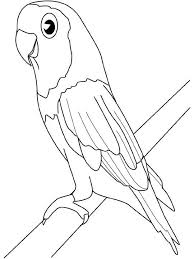 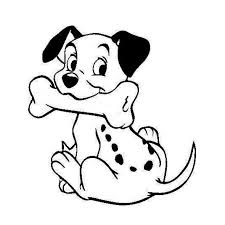 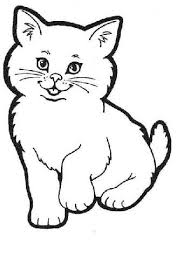 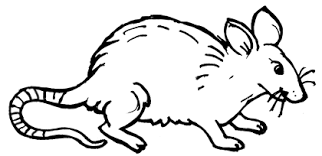 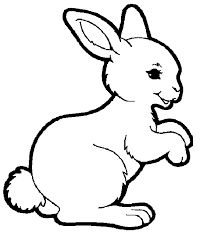 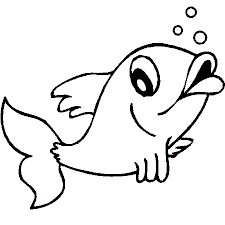 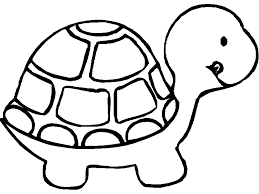 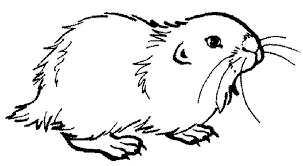 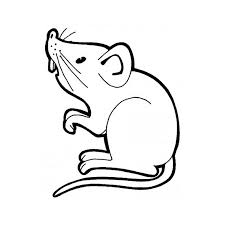 FT – Les animaux domestiques – Elw – Feb 2015Un chatCatUn chienDogUn poissonFishUn lapinRabbitUne tortueTurtle Un hamsterHamsterUne sourisMouseUn ratRatUne perrucheParakeetVolerIl / Elle voleFlyNagerIl / Elle nageSwimAboyerIl / Elle aboieBarkMiaulerIl / Elle miauleMeowUN CHATUN CHIENUN POISSONUN LAPINUNE TORTUEUN HAMSTERUNE SOURISUN RATUNE PERRUCHE